Universitatea POLITEHNICA din BucureştiFacultatea de Inginerie Industrială şi RoboticăProgramul de studii: Ingineria securității in industriePROIECT DE DIPLOMĂAutor,Absolvent ………………………………….Conducător ştiinţific,………………………………………………………….2020Departamentul  Ingineria Calității și Tehnologii IndustrialeStudii universitare de LicenţăDomeniul: Inginerie IndustrialăProgramul de studii: Ingineria securitatii in industrieTEMAPROIECTULUI DE DIPLOMĂ................................................................................................................................................................................................................................Autor,Absolvent …………………………Conducător ştiinţific,………………………………………………                     Decan,                                     	      Director de departament,     Prof. dr. ing. Cristian DOICIN                                            Prof. dr. ing. Oana CHIVU2020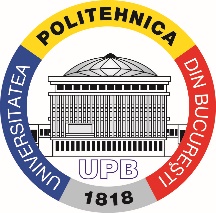 Universitatea POLITEHNICA din BucureştiFacultatea de Inginerie Industrială şi Robotică (021) 4029520, (021) 4029302/ Fax: 0213107753http://www.fiir.pub.ro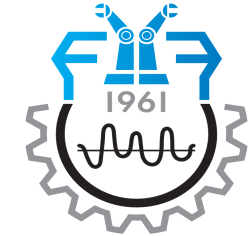 